Государственное автономное профессиональное образовательное учреждение Чувашской Республики  «Чебоксарский экономико-технологический колледж» Министерства образования и молодежной политики Чувашской Республики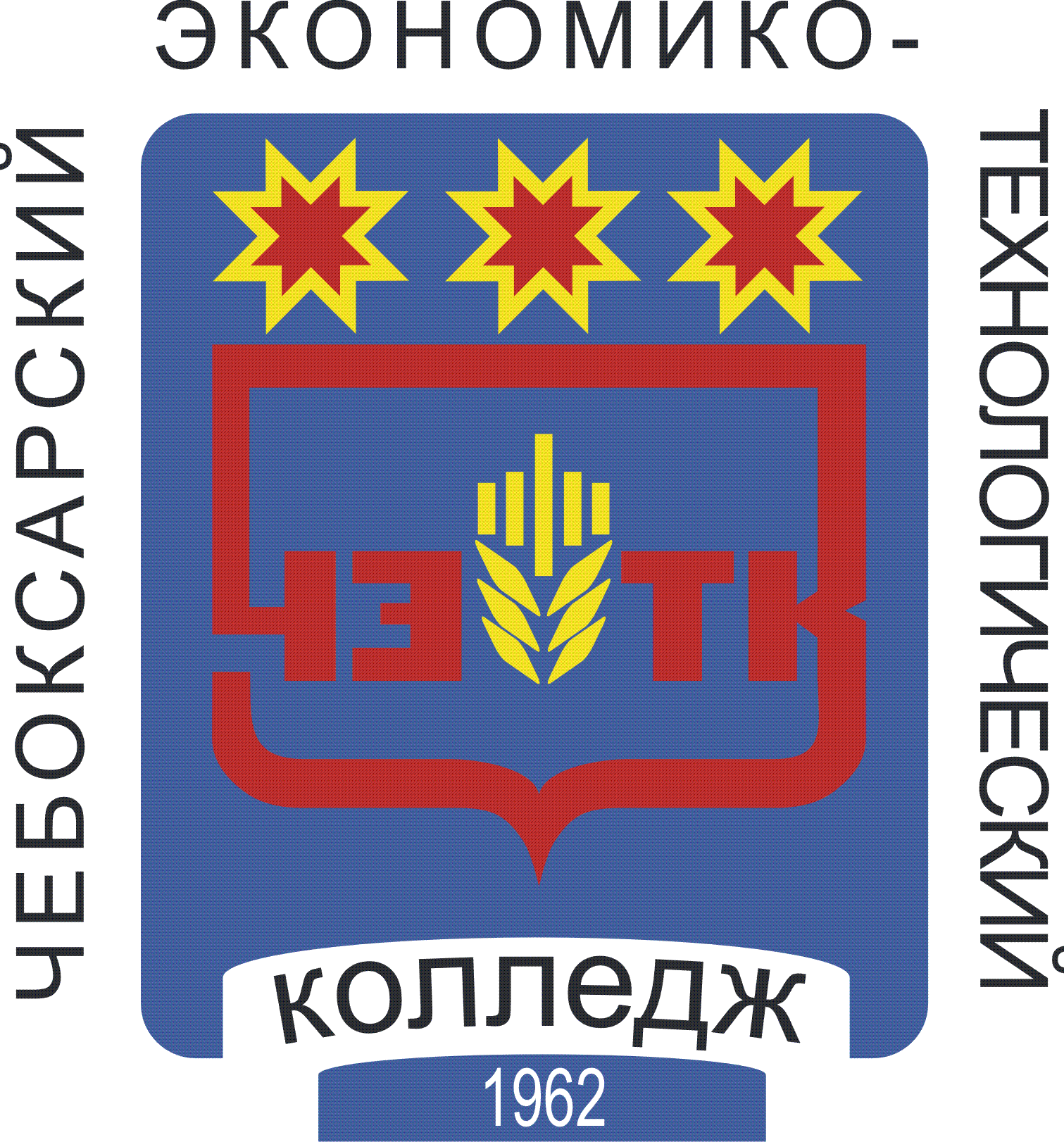 РАБОЧАЯ ПРОГРАММА УЧЕБНОЙ ДИСЦИПЛИНЫОГСЭ. 02 ИСТОРИЯ специальностьсреднего профессионального образования38.02.07 Банковское делоЧебоксары 2021 РАССМОТРЕНА на заседании ЦК гуманитарных дисциплинПротокол №_____ от "____" ___________2021 г.Председатель ЦК: __________/ Е.В. Титова/СОДЕРЖАНИЕ1. ОБЩАЯ ХАРАКТЕРИСТИКА РАБОЧЕЙ ПРОГРАММЫ УЧЕБНОЙ ДИСЦИПЛИНЫ ОГСЭ 02. ИСТОРИЯ1.1. Место дисциплины в структуре основной образовательной программы: 	Учебная дисциплина ОГСЭ.02. является обязательной частью общего гуманитарного и социально-экономического цикла основной образовательной программы в соответствии с ФГОС по специальности СПО 38.02.07 Банковское дело. Учебная дисциплина ОГСЭ.02. обеспечивает формирование общих компетенций по всем видам деятельности ФГОС по специальности 38.02.07 Банковское дело.Особое значение дисциплина имеет при формировании и развитии ОК 01., ОК 05., ОК 06., ОК 09.ОК 01. Выбирать способы решения задач профессиональной деятельности, применительно к различным контекстам ОК 05. Осуществлять устную и письменную коммуникацию на государственном языке с учетом особенностей социального и культурного контекста.ОК 06. Проявлять гражданско-патриотическую позицию, демонстрировать осознанное поведение на основе традиционных общечеловеческих ценностей.ОК 09. Использовать информационные технологии в профессиональной деятельности1.2. Цель и планируемые результаты освоения дисциплины:В рамках программы учебной дисциплины обучающимися осваиваются умения и знания 2. СТРУКТУРА И СОДЕРЖАНИЕ УЧЕБНОЙ ДИСЦИПЛИНЫ2.1. Объем учебной дисциплины и виды учебной работы2.2. Тематический план и содержание учебной дисциплины 3. УСЛОВИЯ РЕАЛИЗАЦИИ ПРОГРАММЫ УЧЕБНОЙ ДИСЦИПЛИНЫ3.1. Для реализации программы учебной дисциплины  должен быть предусмотрен кабинет социально-экономических дисциплин, оснащенный в соответствии с п. 6.1.2.1.3.2. Информационное обеспечение реализации программыВ качестве основной литературы для реализации программы дисциплины образовательная организация использует учебники, учебные пособия, предусмотренные данной ПООП.Библиотечный фонд образовательной организации должен быть укомплектован печатными изданиями и (или) электронными изданиями из расчета как минимум одно печатное издание и (или) электронное издание из предложенных печатных и электронных изданий.Основные источники3.2.1. Печатные изданияАртемов В.В., Лубченков Ю.Н. История. Учебник для СПО. (7-ое издание) - Москва, ИЦ Академия, 2018. – 256 с.Сёмин В.П., Арзамаскин Ю.Н "История (СПО). Учебное пособие для СПО. Москва, Изд. КноРус, 2017 -  304 с.Артемов В.В., Лубченков Ю.Н. История Отечества: С древнейших времен до наших дней Учебник для СПО. (22-ое издание) - Москва, ИЦ Академия, 2018. –384 с.3.2.2. Электронные издания (электронные ресурсы)http:// www. woridhist.ru www.hist.msu.ru/ http:// www.zavuch.info/КОНТРОЛЬ И ОЦЕНКА РЕЗУЛЬТАТОВ ОСВОЕНИЯ УЧЕБНОЙ ДИСЦИПЛИНЫРазработана в соответствии с требованиями Федерального государственного образовательного стандарта и на основе ПООП по специальности среднего профессионального образования 38.02.07 Банковское дело УТВЕРЖДЕНАПриказом № 299 от "23" августа 2021 г.Разработчик:Алешкин В.В., преподаватель "_____" _____________2021 г.ОБЩАЯ ХАРАКТЕРИСТИКА РАБОЧЕЙ ПРОГРАММЫ УЧЕБНОЙ ДИСЦИПЛИНЫСТРУКТУРА И СОДЕРЖАНИЕ УЧЕБНОЙ ДИСЦИПЛИНЫУСЛОВИЯ РЕАЛИЗАЦИИ УЧЕБНОЙ ДИСЦИПЛИНЫКОНТРОЛЬ И ОЦЕНКА РЕЗУЛЬТАТОВ ОСВОЕНИЯ УЧЕБНОЙ ДИСЦИПЛИНЫОКУменияЗнанияОК 01.Распознавать задачу и/или проблему в профессиональном и/или социальном контексте; анализировать задачу и/или проблему и выделять ее составные части; определять этапы решения задачи; выявлять и эффективно искать информацию, необходимую для решения задачи и/или проблемы; составить план действия; определить необходимые ресурсы; владеть актуальными методами работы в профессиональной и смежных сферах; реализовывать составленный план; оценивать результат и последствия своих действий (самостоятельно или с помощью наставника)Грамотно излагать свои мысли и оформлять документы по профессиональной тематике на государственном языке, проявлять толерантность в рабочем коллективеописывать значимость своей специальности Применять средства информационных технологий для решения профессиональных задач; использовать современное программное обеспечениеАктуальный профессиональный и социальный контекст, в котором приходится работать и жить; основные источники информации и ресурсы для решения задач и проблем в профессиональном и/или социальном контексте; алгоритмы выполнения работ в профессиональной и смежных областях; методы работы в профессиональной и смежных сферах; структуру плана для решения задач; порядок оценки результатов решения задач профессиональной деятельностиОсобенности социального и культурного контекста; правила оформления документов и построения устных сообщений.Сущность гражданско-патриотической позиции, общечеловеческих ценностей; значимость профессиональной деятельности по специальности 38.02.07 Банковское дело.Современные средства и устройства информатизации; порядок их применения и программное обеспечение в профессиональной деятельностиОК 05.Распознавать задачу и/или проблему в профессиональном и/или социальном контексте; анализировать задачу и/или проблему и выделять ее составные части; определять этапы решения задачи; выявлять и эффективно искать информацию, необходимую для решения задачи и/или проблемы; составить план действия; определить необходимые ресурсы; владеть актуальными методами работы в профессиональной и смежных сферах; реализовывать составленный план; оценивать результат и последствия своих действий (самостоятельно или с помощью наставника)Грамотно излагать свои мысли и оформлять документы по профессиональной тематике на государственном языке, проявлять толерантность в рабочем коллективеописывать значимость своей специальности Применять средства информационных технологий для решения профессиональных задач; использовать современное программное обеспечениеАктуальный профессиональный и социальный контекст, в котором приходится работать и жить; основные источники информации и ресурсы для решения задач и проблем в профессиональном и/или социальном контексте; алгоритмы выполнения работ в профессиональной и смежных областях; методы работы в профессиональной и смежных сферах; структуру плана для решения задач; порядок оценки результатов решения задач профессиональной деятельностиОсобенности социального и культурного контекста; правила оформления документов и построения устных сообщений.Сущность гражданско-патриотической позиции, общечеловеческих ценностей; значимость профессиональной деятельности по специальности 38.02.07 Банковское дело.Современные средства и устройства информатизации; порядок их применения и программное обеспечение в профессиональной деятельностиОК 06.Распознавать задачу и/или проблему в профессиональном и/или социальном контексте; анализировать задачу и/или проблему и выделять ее составные части; определять этапы решения задачи; выявлять и эффективно искать информацию, необходимую для решения задачи и/или проблемы; составить план действия; определить необходимые ресурсы; владеть актуальными методами работы в профессиональной и смежных сферах; реализовывать составленный план; оценивать результат и последствия своих действий (самостоятельно или с помощью наставника)Грамотно излагать свои мысли и оформлять документы по профессиональной тематике на государственном языке, проявлять толерантность в рабочем коллективеописывать значимость своей специальности Применять средства информационных технологий для решения профессиональных задач; использовать современное программное обеспечениеАктуальный профессиональный и социальный контекст, в котором приходится работать и жить; основные источники информации и ресурсы для решения задач и проблем в профессиональном и/или социальном контексте; алгоритмы выполнения работ в профессиональной и смежных областях; методы работы в профессиональной и смежных сферах; структуру плана для решения задач; порядок оценки результатов решения задач профессиональной деятельностиОсобенности социального и культурного контекста; правила оформления документов и построения устных сообщений.Сущность гражданско-патриотической позиции, общечеловеческих ценностей; значимость профессиональной деятельности по специальности 38.02.07 Банковское дело.Современные средства и устройства информатизации; порядок их применения и программное обеспечение в профессиональной деятельностиОК 09.Распознавать задачу и/или проблему в профессиональном и/или социальном контексте; анализировать задачу и/или проблему и выделять ее составные части; определять этапы решения задачи; выявлять и эффективно искать информацию, необходимую для решения задачи и/или проблемы; составить план действия; определить необходимые ресурсы; владеть актуальными методами работы в профессиональной и смежных сферах; реализовывать составленный план; оценивать результат и последствия своих действий (самостоятельно или с помощью наставника)Грамотно излагать свои мысли и оформлять документы по профессиональной тематике на государственном языке, проявлять толерантность в рабочем коллективеописывать значимость своей специальности Применять средства информационных технологий для решения профессиональных задач; использовать современное программное обеспечениеАктуальный профессиональный и социальный контекст, в котором приходится работать и жить; основные источники информации и ресурсы для решения задач и проблем в профессиональном и/или социальном контексте; алгоритмы выполнения работ в профессиональной и смежных областях; методы работы в профессиональной и смежных сферах; структуру плана для решения задач; порядок оценки результатов решения задач профессиональной деятельностиОсобенности социального и культурного контекста; правила оформления документов и построения устных сообщений.Сущность гражданско-патриотической позиции, общечеловеческих ценностей; значимость профессиональной деятельности по специальности 38.02.07 Банковское дело.Современные средства и устройства информатизации; порядок их применения и программное обеспечение в профессиональной деятельностиВид учебной работыОбъем в  часахОбъем образовательной программы учебной дисциплины48в том числе:в том числе:теоретическое обучение46практические занятия 8Самостоятельная работа 2Промежуточная аттестация:  Дифференцированный зачетНаименование разделов и темСодержание учебного материала и формы организации деятельности обучающихсяОбъем в часахКоды компетенций, формированию которых способствует элемент программыКоды компетенций, формированию которых способствует элемент программы12344Раздел 1. ПОСЛЕВОЕННОЕ МИРНОЕ УРЕГУЛИРОВАНИЕ. НАЧАЛО «ХОЛОДНОЙ ВОЙНЫ».Раздел 1. ПОСЛЕВОЕННОЕ МИРНОЕ УРЕГУЛИРОВАНИЕ. НАЧАЛО «ХОЛОДНОЙ ВОЙНЫ».8Тема № 1.1. Послевоенное мирное урегулирование в ЕвропеСодержание учебного материала 2ОК 01., ОК 01., Тема № 1.1. Послевоенное мирное урегулирование в ЕвропеОбщая характеристика и периодизация новейшей истории.Интересы СССР, США, Великобритании и Франции в Европе и мире после войны. Выработка согласованной политики союзных держав в Германии.Идея коллективной безопасности.Новый расклад сил на мировой арене.Доктрина «сдерживания». Начало «холодной войны».2ОК 01., ОК 01., Тема № 1.1. Послевоенное мирное урегулирование в ЕвропеСамостоятельная работа обучающихся Подготовка доклада-Всеобщая декларация прав человека.-Новая ядерная политика США, претензии на мировое господство.1ОК 01., ОК 05., ОК 01., ОК 05., Тема 1.2.Первые конфликты и кризисы «холодной войны»Содержание учебного материала 2ОК 01.ОК 05., ОК 06.ОК 01.ОК 05., ОК 06.Тема 1.2.Первые конфликты и кризисы «холодной войны»Корейская война, как первый опыт эпохи «холодной войны».Высадка войск ООН в Корее.Перемирие и раскол Кореи.2ОК 01.ОК 05., ОК 06.ОК 01.ОК 05., ОК 06.Тема 1.3.Страны «третьего мира»: крах колониализма и борьба против отсталостиСодержание учебного материала2ОК 06., ОК 09. ОК 06., ОК 09. Тема 1.3.Страны «третьего мира»: крах колониализма и борьба против отсталостиРост антиколониального движения.Образование новых независимых государств вследствие крушения колониальных империй.Трудности преодоления отсталости.2ОК 06., ОК 09. ОК 06., ОК 09. Тема 1.3.Страны «третьего мира»: крах колониализма и борьба против отсталостиСамостоятельная работа обучающихся -Влияние «холодной войны» на освободительные движения. Доклад1 ОК 05., ОК 06., ОК 09. ОК 05., ОК 06., ОК 09.Раздел 2. ОСНОВНЫЕ СОЦИАЛЬНО-ЭКОНОМИЧЕСКИЕ И ПОЛИТИЧЕСКИЕ ТЕНДЕНЦИИ РАЗВИТИЯ СТРАН ВО 2-ой пол. XX В.Раздел 2. ОСНОВНЫЕ СОЦИАЛЬНО-ЭКОНОМИЧЕСКИЕ И ПОЛИТИЧЕСКИЕ ТЕНДЕНЦИИ РАЗВИТИЯ СТРАН ВО 2-ой пол. XX В.24ОК 01., , ОК 05., ОК 06., ОК 09., ОК 01., , ОК 05., ОК 06., ОК 09., Тема 2.1.Крупнейшие страны мира. СШАСодержание учебного материалаОК 05., ОК 06. ОК 05., ОК 06. Тема 2.1.Крупнейшие страны мира. СШАЭкономические, геополитические итоги второй мировой войны для США. Превращение США в финансово-экономического и военно-политического лидера западного мира. «Новая экономическая политика» Р. Никсона.Основные направления социально-экономической политики в период президентства Д. Буша и Б. Клинтона.Рост значимости внешнеполитических факторов в решении внутренних проблем.4ОК 05., ОК 06. ОК 05., ОК 06. Тема 2.1.Крупнейшие страны мира. СШАВ том числе практических занятий2ОК 05., ОК 06. ОК 05., ОК 06. Тема 2.1.Крупнейшие страны мира. США1. Практическое занятие. Внешняя политика США во второй половине XX века.2ОК 05., ОК 06. ОК 05., ОК 06. Тема 2.2.Крупнейшие страны мира. ГерманияСодержание учебного материала4ОК 01., ОК 05., ОК 06., ОК 09.ОК 01., ОК 05., ОК 06., ОК 09.Тема 2.2.Крупнейшие страны мира. ГерманияПровозглашение Федеративной Республики Германии и образование ГДР. ФРГ и «план Маршалла».Успешное восстановление экономики к 1950г. Доктрина национальной безопасности и внешняя политика Германии в период «холодной войны».Германо-американские отношения на современном этапе.Российско-германские отношения на современном этапе.4ОК 01., ОК 05., ОК 06., ОК 09.ОК 01., ОК 05., ОК 06., ОК 09.Тема 2.2.Крупнейшие страны мира. ГерманияВ том числе практических занятий2ОК 01., ОК 05., ОК 06., ОК 09.ОК 01., ОК 05., ОК 06., ОК 09.Тема 2.2.Крупнейшие страны мира. Германия1. Практическое занятие. Объединение Германии и его влияние на международные отношения.2ОК 01., ОК 05., ОК 06., ОК 09.ОК 01., ОК 05., ОК 06., ОК 09.Тема 2.3.Развитие стран Восточной Европы во второй половине XX векаСодержание учебного материала2ОК 05., ОК 06., ОК 09., ОК 01.ОК 05., ОК 06., ОК 09., ОК 01.Тема 2.3.Развитие стран Восточной Европы во второй половине XX векаСтраны Восточной Европы после второй мировой войны. Образование социалистического лагеря.Восточноевропейский социализм как общественная модель.Формирование консервативной модели социализма.Роль СССР в подавлении социально-политического движения в странах Восточной Европы.2ОК 05., ОК 06., ОК 09., ОК 01.ОК 05., ОК 06., ОК 09., ОК 01.     Тема 2.4.Социально-экономическое и политическое развитие государств Восточной и Южной Азии во второй половине XX века. Япония и КитайСодержание учебного материалаЭкономическое и политическое положение Японии после второй мировой войны.Война в Корее и её влияние на экономическое развитие Японии.Утверждение самостоятельной роли Японии в мире.Глобализация японской внешней политики.Эволюция ведущих политических партий.2ОК 01., ОК 05., ОК 09., ОК 01., ОК 05., ОК 09., Тема 2.5.Социально-экономическое и политическое развитие государств Восточной и Южной Азии во второй половине XX века. Индия Содержание учебного материала4ОК 01., ОК 05., ОК 06., ОК 09.ОК 01., ОК 05., ОК 06., ОК 09.Тема 2.5.Социально-экономическое и политическое развитие государств Восточной и Южной Азии во второй половине XX века. Индия Провозглашение Индии республикой и принятие конституции 1950г.«Курс Неру»: социально-экономические реформы 1950-х и первой половины 1960-х гг. национальный вопрос в ИндииРеформы 90-х гг.Выборы 2004г.4ОК 01., ОК 05., ОК 06., ОК 09.ОК 01., ОК 05., ОК 06., ОК 09.Тема 2.5.Социально-экономическое и политическое развитие государств Восточной и Южной Азии во второй половине XX века. Индия В том числе практических занятий2ОК 01., ОК 05., ОК 06., ОК 09.ОК 01., ОК 05., ОК 06., ОК 09.Тема 2.5.Социально-экономическое и политическое развитие государств Восточной и Южной Азии во второй половине XX века. Индия 1. Практическая работа. Анализ влияния социально-экономического развития государств на Индо-Пакистанский конфликт.2ОК 01., ОК 05., ОК 06., ОК 09.ОК 01., ОК 05., ОК 06., ОК 09.Тема 2.6.Советская концепция «нового политического мышления»Содержание учебного материала2ОК 01., ОК 05., ОК 06., ОК 09.ОК 01., ОК 05., ОК 06., ОК 09.Тема 2.6.Советская концепция «нового политического мышления»Перестройка в СССР и её воздействие на социально-экономическое и политическое положение государств Восточной Европы.Провал экономических реформ «перестроечного образца».Кризис коммунистических режимов и распад «социалистического лагеря», причины.Роспуск ОВД.Распад СССР и конец «холодной войны».2ОК 01., ОК 05., ОК 06., ОК 09.ОК 01., ОК 05., ОК 06., ОК 09.Тема 2.7.Латинская Америка. Проблемы развития во второй половине XX-нач. XXI вв.Содержание учебного материала2ОК 01., ОК 06., ОК 09.ОК 01., ОК 06., ОК 09.Тема 2.7.Латинская Америка. Проблемы развития во второй половине XX-нач. XXI вв.Особенности социально-экономического и политического развития стран Латинской Америки во второй половине XX в.Борьба за демократические преобразования.2ОК 01., ОК 06., ОК 09.ОК 01., ОК 06., ОК 09.Тема 2.8. Международные отношения во второй половине XX века. От двухполюсной системы к новой политической моделиСодержание учебного материала4ОК 01., ОК 05., ОК 06., ОК 09.ОК 01., ОК 05., ОК 06., ОК 09.Тема 2.8. Международные отношения во второй половине XX века. От двухполюсной системы к новой политической моделиСмена государственных руководителей в США и СССР, начало оттепели в отношениях сверхдержав. Визит Н. Хрущева в США (1959г).Берлинский кризис (1960г). Карибский кризис (1962г).Противостояние военных блоков.Потепление советско-американских отношений в начале 1970-х гг.Советско-американские переговоры об ограничении стратегических вооружений.Подписание Заключительного акта в Хельсинки.Ввод советских войск в Афганистан.Расширение границ НАТО на Востоке.Роль ООН в урегулировании региональных конфликтов.4ОК 01., ОК 05., ОК 06., ОК 09.ОК 01., ОК 05., ОК 06., ОК 09.Тема 2.8. Международные отношения во второй половине XX века. От двухполюсной системы к новой политической моделиВ том числе практических занятий2ОК 01., ОК 05., ОК 06., ОК 09.ОК 01., ОК 05., ОК 06., ОК 09.Тема 2.8. Международные отношения во второй половине XX века. От двухполюсной системы к новой политической модели1. Практическое занятие. «50-70-е годы 20 века: от кризисов к потеплению отношений и разоружению» Оценка влияния международных отношений2ОК 01., ОК 05., ОК 06., ОК 09.ОК 01., ОК 05., ОК 06., ОК 09.Раздел 3. НОВАЯ ЭПОХА В РАЗВИТИИ НАУКИ, КУЛЬТУРЫ. ДУХОВНОЕ РАЗВИТИЕ ВО 2-ой ПОЛОВИНЕ XX-НАЧАЛЕ XXI ВВ.Раздел 3. НОВАЯ ЭПОХА В РАЗВИТИИ НАУКИ, КУЛЬТУРЫ. ДУХОВНОЕ РАЗВИТИЕ ВО 2-ой ПОЛОВИНЕ XX-НАЧАЛЕ XXI ВВ.6ОК 01., ОК 05., ОК 06., ОК 09., ОК 01., ОК 05., ОК 06., ОК 09., Тема 3.1.Научно-техническая революция и культура.Содержание учебного материала2ОК 06., ОК 09.ОК 06., ОК 09.Тема 3.1.Научно-техническая революция и культура.НТР и социальные сдвиги в западном обществе.Развитие образования.Кризис традиционных и национальных культур и жанров.Постмодернизм в философии и массовой культуре.2ОК 06., ОК 09.ОК 06., ОК 09.Тема 3.1.Научно-техническая революция и культура.Самостоятельная работа обучающихсяКультура молодежного бунта. (Подготовка сообщений) 2ОК 05., ОК 05., Тема 3.2.Духовная жизнь в советском и российском обществах.Содержание учебного материала2ОК 01., ОК 06., ОК 09.ОК 01., ОК 06., ОК 09.Тема 3.2.Духовная жизнь в советском и российском обществах.Этапы развития духовной жизни советского российского общества второй половины XX века, черты духовной жизни периода гласности и демократизации в СССР и России.Роль религии в сохранении и укреплении национальных и государственных традиций.2ОК 01., ОК 06., ОК 09.ОК 01., ОК 06., ОК 09.Тема 3.2.Духовная жизнь в советском и российском обществах.Самостоятельная работа обучающихсяОтветы на вопросы к статье Х. Ортеги - и - Гасета "Что ищет в искусстве "человек массы"?2ОК 05, ОК 06., ОК 09.ОК 05, ОК 06., ОК 09.Раздел 4. МИР В НАЧАЛЕ XXI ВЕКА. ГЛОБАЛЬНЫЕ ПРОБЛЕМЫ ЧЕЛОВЕЧЕСТВА.Раздел 4. МИР В НАЧАЛЕ XXI ВЕКА. ГЛОБАЛЬНЫЕ ПРОБЛЕМЫ ЧЕЛОВЕЧЕСТВА.8ОК 01., ОК 06., ОК 09., ОК 01., ОК 06., ОК 09., Тема 4.1.Глобализация и глобальные вызовы человеческой цивилизации, мировая политикаСодержание учебного материала2ОК 01., ОК 06., ОК 09.ОК 01., ОК 06., ОК 09.Тема 4.1.Глобализация и глобальные вызовы человеческой цивилизации, мировая политикаПроисхождение глобальных проблем современности.Глобалистика и политическая сфера.Геополитические факторы в мировом развитии и современность.Геополитическое положение и национальные интересы России.Новая Россия в новом мире.Россия и НАТО.2ОК 01., ОК 06., ОК 09.ОК 01., ОК 06., ОК 09.Тема 4.2.Международные отношения в области национальной, региональной и глобальной безопасностиПроблемы национальной безопасности в международных отношениях. Основные виды национальной безопасности.Пути и средства укрепления экономической безопасности.Экологические аспекты национальной, региональной и глобальной безопасности.Военная безопасность и проблемы обороноспособности государств.Деятельность РФ по укреплению мира и созданию устойчивой системы международной безопасности.2ОК 01., ОК 06., ОК 09.ОК 01., ОК 06., ОК 09.Тема 4.3.Международное сотрудничество в области противодействия международному терроризму и идеологическому экстремизмуСодержание учебного материалаМеждународный терроризм как социально-политическое явление.Наступление эпохи терроризма.Исторические корни.Проблема терроризма в России.Международный терроризм как глобальное явление.Основные цели и задачи по предотвращению и искоренению международного терроризма.2ОК 01., ОК 06., ОК 09.ОК 01., ОК 06., ОК 09.Тема 4.4.Российская Федерация – проблемы социально-экономического и культурного развитияСодержание учебного материалаРоссия и СНГ в укреплении безопасности на постсоветском пространстве.Проблемы социально-экономического и культурного развития страны в условиях открытого общества.Многосторонние и двусторонние финансово-экономические связи России.Международные культурные связи России.2ОК 01., ОК 06., ОК 09., ОК 01., ОК 06., ОК 09., Промежуточная аттестация                                                                                                                    Промежуточная аттестация                                                                                                                    22Всего:Всего:48 часов48 часовРезультаты обученияКритерии оценкиМетоды оценкиПеречень знаний,  осваиваемых в рамках дисциплиныАктуальный профессиональный и социальный контекст, в котором приходится работать и жить; основные источники информации и ресурсы для решения задач и проблем в профессиональном и/или социальном контексте; алгоритмы выполнения работ в профессиональной и смежных областях; методы работы в профессиональной и смежных сферах; структуру плана для решения задач; порядок оценки результатов решения задач профессиональной деятельностиОсобенности социального и культурного контекста; правила оформления документов и построения устных сообщений.Сущность гражданско-патриотической позиции, общечеловеческих ценностей; значимость профессиональной деятельности по специальности 38.02.07 Банковское дело.Современные средства и устройства информатизации; порядок их применения и программное обеспечение в профессиональной деятельностиХарактеристики демонстрируемых знаний, которые могут быть провереныУровень освоения учебного материала;Умение использовать теоретические знания и практические умения при выполнении поставленных задач;Уровень сформированности общих компетенций.Какими процедурами производится оценкаОценка результатов выполнения практических работ.Оценка выполнения самостоятельных работ. Тест.Устный опрос.Письменный опрос.Перечень умений, осваиваемых в рамках дисциплиныРаспознавать задачу и/или проблему в профессиональном и/или социальном контексте; анализировать задачу и/или проблему и выделять ее составные части; определять этапы решения задачи; выявлять и эффективно искать информацию, необходимую для решения задачи и/или проблемы; составить план действия; определить необходимые ресурсы; владеть актуальными методами работы в профессиональной и смежных сферах; реализовывать составленный план; оценивать результат и последствия своих действий (самостоятельно или с помощью наставника)Грамотно излагать свои мысли и оформлять документы по профессиональной тематике на государственном языке, проявлять толерантность в рабочем коллективеописывать значимость своей специальности Применять средства информационных технологий для решения профессиональных задач; использовать современное программное обеспечение.Демонстрация умений ориентироваться в системе  международных отношений.Демонстрация умений выявлять содержание локальных региональных конфликтов ХХ-XXI века.Демонстрация умений анализировать деятельность международных организаций  ХХ века.Оценка результатов выполнения практических работ.Оценка выполнения самостоятельных работ. Тест.Письменный опрос.